Вклад фермеров в сельское хозяйство УдмуртииНа начало года в республике зарегистрировано 1065 крестьянских (фермерских) хозяйств и индивидуальных предпринимателей. Ими обрабатывается более 136 тыс. га посевных площадей (седьмая часть посевных площадей республики). Фермерские хозяйства производят мясо, молоко, яйца, шерсть, зерновые культуры, картофель и овощи. Доля продукции фермеров за прошедший год составила 5,5% от общего объема валовой продукции сельхозпроизводителей республики. С 2019 года в рамках регионального проекта по поддержке фермерства и сельхозкооперации Министерство сельского хозяйства и продовольствия Удмуртской Республики проводит конкурс на получение грантов «Агростартап». Все победители реализовывают свои бизнес-проекты и сегодня: закупают мясное и молочное поголовье крупно-рогатого скота, технику для обработки земли, заготовки корма. Своим трудом и активной жизненной позицией наши фермеры доказывают наличие большого потенциала развития бизнеса на селе.Производство продукции растениеводства (по предварительным данным), тыс.тоннПроизводство продукции растениеводства (по предварительным данным), тыс.тоннПроизводство продукции растениеводства (по предварительным данным), тыс.тоннВсе категорииФермеры и ИП626,0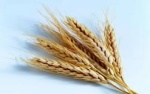        83,9393,0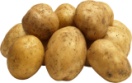 75,9115,8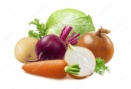 6,4Производство продукции животноводства (по оперативным расчётам)Производство продукции животноводства (по оперативным расчётам)Производство продукции животноводства (по оперативным расчётам)Все категорииФермеры и ИП183,8тыс.тонн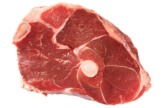 2,1тыс.тонн1083,8млн.шт.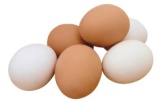 1,6млн.шт.829,2тыс.тонн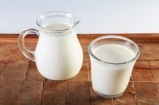 46,9тыс.тонн